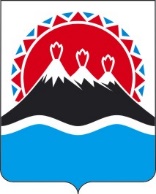 МИНИСТЕРСТВО РАЗВИТИЯ ГРАЖДАНСКОГО ОБЩЕСТВА КАМЧАТСКОГО КРАЯПРИКАЗВ соответствии со статьей 19 Федерального закона от 27.07.2004 № 79-ФЗ «О государственной гражданской службе Российской Федерации», руководствуясь частью 2.2 Положения о комиссиях по соблюдению требований к служебному поведению государственных гражданских служащих Камчатского края и урегулированию конфликта интересов, утвержденного Законом Камчатского края от 03.12.2010 № 526 «О комиссиях по соблюдению требований к служебному поведению государственных гражданских служащих Камчатского края и урегулированию конфликта интересов», ПРИКАЗЫВАЮ:1.	Образовать комиссию по соблюдению требований к служебному поведению государственных гражданских служащих Камчатского края и урегулированию конфликта интересов в Министерстве развития гражданского общества Камчатского края (далее – комиссия) в составе согласно приложению к настоящему приказу. 2. Определить, что комиссия осуществляет свою деятельность в порядке, установленном Положением о комиссиях по соблюдению требований к служебному поведению государственных гражданских служащих Камчатского края и урегулированию конфликта интересов, утвержденным Законом Камчатского края от 03.12.2010 № 526 «О комиссиях по соблюдению требований к служебному поведению государственных гражданских служащих Камчатского края и урегулированию конфликта интересов».3.	Признать утратившим силу приказ Министерства развития гражданского общества и молодежи Камчатского от 09.01.2024 № 1-Н 
«О комиссии по соблюдению требований к служебному поведению государственных гражданских служащих Камчатского края и урегулированию конфликта интересов в Министерстве развития гражданского общества и молодежи Камчатского края».4.	Настоящий приказ вступает в силу через 10 дней после его официального опубликования.	Приложение к приказу Министерстваразвития гражданского общества Камчатского краяСостав комиссиипо соблюдению требований к служебному поведению государственных гражданских служащих Камчатского края и урегулированию конфликта интересов в Министерстве развития гражданского общества Камчатского края [Дата регистрации] № [Номер документа]г. Петропавловск-КамчатскийО комиссии по соблюдению требований к служебному поведению государственных гражданских служащих Камчатского края и урегулированию конфликта интересов в Министерстве развития гражданского общества Камчатского краяМинистр[горизонтальный штамп подписи 1]А.Ю. Ковалыкот[REGDATESTAMP]№[REGNUMSTAMP]ГоринаВиктория Анатольевна– заместитель Министра развития гражданского общества Камчатского края, председатель комиссии;Андрусяк Сергей Сергеевич– начальник отдела правового и финансового обеспечения Министерства развития гражданского общества Камчатского края, заместитель председателя комиссии;Антонова Анна Александровна– референт отдела правового и финансового обеспечения Министерства развития гражданского общества Камчатского края, секретарь комиссии;ЗаколутинАлексей Викторович– референт отдела по профилактике коррупционных и иных правонарушений Администрации Губернатора Камчатского края;Гусейнов Рамазан Валимамед оглы– председатель Камчатской региональной национальной азербайджанской общественной организации «АЗЕРИ», член Общественной палаты Камчатского края; Рогалева Надежда Леонидовна– заместитель директора по научной работе 
АНОО ВО ЦРФ «Российский университет кооперации», представитель образовательной организации высшего образования, деятельность которого связана с государственной службой.